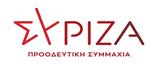 Αθήνα, 17 Ιουνίου 2022ΕΡΩΤΗΣΗΠρος τον κ. Υπουργό ΥγείαςΘέμα: «Να πληρωθούν άμεσα εφημερίες, υπερωρίες και λοιπές αμοιβές των ιατρών και των άλλων εργαζομένων του ΕΣΥ»Απλήρωτες παραμένουν οι εφημερίες των γιατρών ΕΣΥ για το δεύτερο τρίμηνο του 2022, ενώ ήδη διανύουμε τον Ιούνιο και το τρίμηνο λήγει. Έτσι οι γιατροί παραμένουν απλήρωτοι για τις εφημερίες μετά τον Μάρτιο.Απλήρωτες παραμένουν οι υπερωρίες και εξαιρέσιμα και των άλλων εργαζομένων στο ΕΣΥ για το ίδιο διάστημα.Οι δικαιολογίες που επιστράτευσε ο κ. Πλεύρης στη Βουλή προκειμένου να εξηγήσει την καθυστέρηση είναι ανυπόστατες. Επικαλέστηκε την ανάγκη κατάθεσης τροπολογίας, ώστε να πληρωθούν και οι εφημερίες στα εμβολιαστικά κέντρα, ενώ είναι γνωστό πως αυτά λειτουργούν εδώ και δυόμισι χρόνια, συνεπώς υπήρχε επαρκέστατος χρόνος να διευθετηθεί όποιο ζήτημα υπήρχε στην καταβολή εφημεριών.Σοβαρό ζήτημα προκύπτει και με τις πρόσθετες εφημερίες, τις οποίες αναγκαστικά πραγματοποιούν οι γιατροί, λόγω των κενών στελέχωσης. Ενώ κατά τη διάρκεια της πανδημίας το ποσοστό των προσθέτων εφημεριών είχε ανέλθει στο 15% των τακτικών, με ΚΥΑ που δημοσιεύτηκε στις 2/6/22 το ποσοστό αυτό αναδρομικά από 1/4/22 μειώνεται σε 9%, ενώ έχουν ήδη πραγματοποιηθεί εφημερίες με το προγενέστερο ποσοστό και συνεπώς πρέπει να υπάρξει περικοπή, ώστε να είναι δυνατή η καταβολή τους.Τέλος, η επιπλέον αμοιβή ανά εφημερία για τους γιατρούς των ειδικοτήτων πρώτης γραμμής (παθολόγοι, αναισθησιολόγοι πνευμονολόγοι), ενώ προβλήθηκε ως σημαντική παρέμβαση για τα κενά στελέχωσης του ΕΣΥ, αποδεικνύει την παντελή αναξιοπιστία της κυβέρνησης, αφού θεσμοθετήθηκε τον Νοέμβριο του 2021, αλλά δεν έχει ακόμη καταβληθεί. Επειδή αυτή η καθυστέρηση μηνών στην καταβολή εφημεριών, υπερωριών και εξαιρέσιμων είναι πρωτοφανής τα τελευταία χρόνια και προκαλεί έντονες αντιδράσεις σε γιατρούς, νοσηλευτές και λοιπό προσωπικόΕπειδή η αναδρομική μείωση των προσθέτων εφημεριών συνεπάγεται περικοπή δεδουλευμένων, αποδεικνύοντας αναξιοπιστία της πολιτικής ηγεσίας απέναντι τους λειτουργούς υγείαςΕπειδή η καθυστέρηση καταβολής της επιπλέον αμοιβής ανά εφημερία σε συγκεκριμένες ειδικότητες προκαλεί τα αντίθετα αποτελέσματα, από αυτά για τα οποία πανηγύριζε η κυβέρνησηΕρωτάται ο αρμόδιος ΥπουργόςΠότε προτίθεται το υπουργείο Υγείας να εκταμιεύσει κονδύλια για τις εφημερίες του 2ου τριμήνου και αν σκοπεύει να ακολουθήσει την ίδια τακτική καθυστερήσεων για τις εφημερίες του 3ου τριμήνου, τις οποίες οφείλει σύντομα να εκταμιεύσει;Εάν σκοπεύει να επαναφέρει το ποσοστό 15% στις πρόσθετες εφημερίες, αφού η πανδημία συνεχίζεται και μάλιστα εμφανίζει έξαρση εν μέσω θέρους; Πότε προτίθεται να καταβάλλει την επιπλέον αμοιβή στις εφημερίες συγκεκριμένων ειδικοτήτων, την οποία το υπουργείο Υγείας νομοθέτησε τον Νοέμβριο του προηγουμένου έτους;    Οι ερωτώντες βουλευτέςΠαπαδόπουλος Αθανάσιος Ξανθός ΑνδρέαςΑβραμάκης ΕλευθέριοςΑλεξιάδης ΤρύφωνΑναγνωστοπούλου ΑθανασίαΑυγέρη ΘεοδώραΑυλωνίτης Αλέξανδρος-ΧρήστοςΒαγενά ΆνναΒαρδάκης ΣωκράτηςΒαρεμένος ΓεώργιοςΒέττα ΚαλλιόπηΓκαρά ΝατάσαΓκιόλας ΙωάννηςΔρίτσας ΘεόδωροςΖεϊμπέκ ΧουσεΐνΗγουμενίδης ΝικόλαοςΘραψανιώτης ΕμμανουήλΚασιμάτη ΕιρήνηΚαφαντάρη ΧαράΚόκκαλης ΒασίλειοςΛάππας ΣπυρίδωνΜάλαμα ΚυριακήΜαμουλάκης ΧαράλαμποςΜάρκου ΚωνσταντίνοςΜεϊκόπουλος ΑλέξανδροςΜιχαηλίδης ΑνδρέαςΜουζάλας ΙωάννηςΜπαλάφας ΙωάννηςΜπάρκας ΚωνσταντίνοςΜπουρνούς ΙωάννηςΝοτοπούλου ΑικατερίνηΠαπαηλιού ΓεώργιοςΠέρκα ΘεοπίστηΠούλου ΠαναγιούΣαντορινιός ΝεκτάριοςΣκουρλέτης ΠαναγιώτηςΣυρμαλένιος ΝικόλαοςΤζούφη ΜερόπηΤριανταφυλλίδης ΑλέξανδροςΤσίπρας ΓεώργιοςΦάμελλος ΣωκράτηςΦίλης ΝικόλαοςΦωτίου ΘεανώΧαρίτου ΔημήτριοςΧαρίτσης ΑλέξηςΧατζηγιαννάκης ΜιλτιάδηςΧρηστίδου ΡαλλίαΨυχογιός Γεώργιος